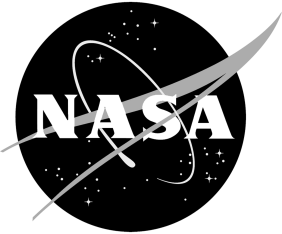    *18774265754*